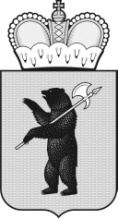 ПРИГОРОДНАЯ ТЕРРИТОРИАЛЬНАЯ ИЗБИРАТЕЛЬНАЯ КОМИССИЯ ГОРОДА ПЕРЕСЛАВЛЯ-ЗАЛЕССКОГО РЕШЕНИЕг. Переславль-Залесский      «06»  апреля     2022г.                                                              № 17/75       О режиме работы  Пригородной территориальной избирательной комиссии города Переславля-Залесского в период подготовки и проведения дополнительных выборов депутатов Переславль-Залесской  городской  Думы седьмого созыва по многомандатному избирательному округу № 6                                                                                              Руководствуясь пунктом 10 статьи 24 и пунктом 9 статьи 26 Федерального закона «Об основных гарантиях избирательных прав и права на участие в референдуме граждан Российской Федерации» и статьями 20, 22 Закона Ярославской области «О выборах в органы государственной власти Ярославской области и органы местного самоуправления муниципальных образований Ярославской области», Пригородная территориальная избирательная комиссия города  Переславля-Залесского РЕШИЛА:1. Установить режим работы Пригородной  территориальной избирательной комиссии города Переславля-Залесского  в период подготовки и проведения дополнительных выборов депутатов Переславль-Залесской  городской  Думы  седьмого созыва по многомандатному избирательному округу № 6 назначенных на 26 июня 2022года,  начиная с 06.04.2022г:1.1 работа членов Пригородной  территориальной избирательной комиссии  города Переславля-Залесского с избирателями и кандидатами:- понедельник, вторник, среда, четверг                     с 09.00 до  17.00- пятница                                                                       с 09.00 до  16.00 - суббота                                                                        с 09.00 до  13.00воскресенье, праздничные дни (1мая - 2мая, 9 мая) - выходные дни;- 11 мая  2022г.                                                              с  09.00 до 18.001.2  в период проведения досрочного голосования 15.06.2022 - 17.06.2022  и  с 20.06.2022 по 21.06.2022г      с 16.00 до 20.00.   18.06.22 - 19.06.2022г. (суббота, воскресенье)                     с 10.00 до 14.00 1.3  работа членов Пригородной  территориальной избирательной комиссии города Переславля-Залесского  в день голосования    26.06.2022г    с 07.00часов до получения итогового протокола  Пригородной территориальной избирательной комиссии города Переславля-Залесского об итогах голосования из системы ГАС «Выборы».1.4. работа членов Пригородной территориальной избирательной комиссии города Переславля-Залесского с документами  по вопросам подготовки и проведения дополнительных выборов депутатов Переславль-Залесской городской Думы седьмого созыва  по многомандатному избирательному округу № 6 в течение всего периода -  с 06.00 часов до 22.00 часов;2. Разместить, настоящее решение на странице Пригородной территориальной избирательной комиссии города Переславля-Залесского, официального сайта Избирательной комиссии Ярославской области в информационно-телекоммуникационной сети Интернет.  3.Контроль за исполнением решения возложить на председателя  Пригородной территориальной избирательной комиссии города Переславля-Залесского  Бровкину Н.А.Председатель территориальнойизбирательной комиссии                                                  Н.А. Бровкина                        	                                          Секретарь территориальной                                    избирательной комиссии                                                  О.А. Орлова